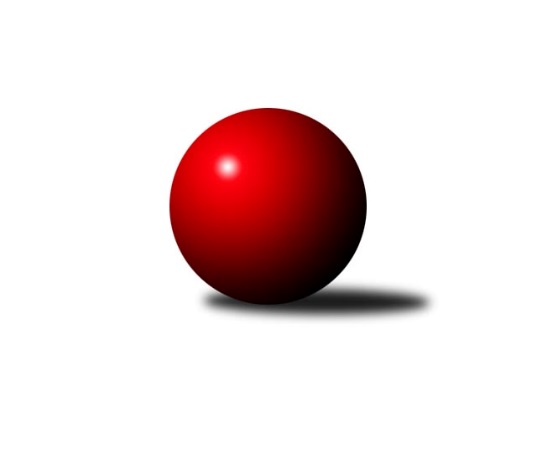 Č.3Ročník 2022/2023	13.5.2024 Divize AS 2022/2023Statistika 3. kolaTabulka družstev:		družstvo	záp	výh	rem	proh	skore	sety	průměr	body	plné	dorážka	chyby	1.	TJ Radlice A	3	3	0	0	20.0 : 4.0 	(25.0 : 11.0)	2543	6	1738	805	34.3	2.	KK Kosmonosy B	3	3	0	0	20.0 : 4.0 	(23.0 : 13.0)	2746	6	1875	871	34	3.	KK Konstruktiva Praha B	2	2	0	0	13.0 : 3.0 	(17.0 : 7.0)	2616	4	1730	886	20.5	4.	TJ Sokol Benešov B	3	2	0	1	14.5 : 9.5 	(22.0 : 14.0)	2601	4	1794	807	30.3	5.	TJ AŠ Mladá Boleslav	3	2	0	1	13.0 : 11.0 	(20.5 : 15.5)	2524	4	1748	776	41.7	6.	TJ Neratovice	3	2	0	1	11.0 : 13.0 	(15.0 : 21.0)	2496	4	1702	794	44.7	7.	KK Vlašim A	3	1	1	1	12.0 : 12.0 	(16.5 : 19.5)	2543	3	1746	796	38.7	8.	SK Meteor Praha A	3	1	0	2	12.0 : 12.0 	(16.0 : 20.0)	2443	2	1723	719	47	9.	TJ Sparta Kutná Hora A	3	0	2	1	9.0 : 15.0 	(17.5 : 18.5)	2647	2	1790	858	29.3	10.	TJ Sokol Praha-Vršovice A	3	1	0	2	9.0 : 15.0 	(17.0 : 19.0)	2487	2	1721	766	38.7	11.	TJ Sokol Brandýs n. L. A	3	1	0	2	9.0 : 15.0 	(16.0 : 20.0)	2581	2	1736	845	25.3	12.	TJ Astra A	2	0	1	1	6.0 : 10.0 	(11.0 : 13.0)	2617	1	1816	801	45	13.	AC Sparta Praha A	3	0	0	3	6.5 : 17.5 	(12.0 : 24.0)	2493	0	1724	769	43	14.	SK Meteor Praha B	3	0	0	3	5.0 : 19.0 	(11.5 : 24.5)	2428	0	1701	727	39.3Tabulka doma:		družstvo	záp	výh	rem	proh	skore	sety	průměr	body	maximum	minimum	1.	TJ Radlice A	2	2	0	0	15.0 : 1.0 	(17.0 : 7.0)	2607	4	2638	2576	2.	KK Kosmonosy B	2	2	0	0	13.0 : 3.0 	(14.0 : 10.0)	2715	4	2724	2705	3.	TJ AŠ Mladá Boleslav	2	2	0	0	11.0 : 5.0 	(15.5 : 8.5)	2493	4	2519	2467	4.	KK Vlašim A	2	1	1	0	10.0 : 6.0 	(11.5 : 12.5)	2645	3	2654	2636	5.	KK Konstruktiva Praha B	1	1	0	0	7.0 : 1.0 	(9.0 : 3.0)	2685	2	2685	2685	6.	TJ Sokol Praha-Vršovice A	1	1	0	0	7.0 : 1.0 	(9.0 : 3.0)	2487	2	2487	2487	7.	TJ Neratovice	1	1	0	0	6.0 : 2.0 	(7.0 : 5.0)	2624	2	2624	2624	8.	TJ Sokol Brandýs n. L. A	1	1	0	0	6.0 : 2.0 	(7.0 : 5.0)	2529	2	2529	2529	9.	TJ Sokol Benešov B	2	1	0	1	9.0 : 7.0 	(14.0 : 10.0)	2615	2	2697	2533	10.	TJ Sparta Kutná Hora A	2	0	1	1	5.0 : 11.0 	(9.0 : 15.0)	2651	1	2665	2637	11.	TJ Astra A	0	0	0	0	0.0 : 0.0 	(0.0 : 0.0)	0	0	0	0	12.	SK Meteor Praha A	1	0	0	1	3.0 : 5.0 	(4.0 : 8.0)	2444	0	2444	2444	13.	AC Sparta Praha A	1	0	0	1	2.5 : 5.5 	(4.0 : 8.0)	2563	0	2563	2563	14.	SK Meteor Praha B	2	0	0	2	4.0 : 12.0 	(8.5 : 15.5)	2533	0	2542	2523Tabulka venku:		družstvo	záp	výh	rem	proh	skore	sety	průměr	body	maximum	minimum	1.	KK Kosmonosy B	1	1	0	0	7.0 : 1.0 	(9.0 : 3.0)	2777	2	2777	2777	2.	KK Konstruktiva Praha B	1	1	0	0	6.0 : 2.0 	(8.0 : 4.0)	2547	2	2547	2547	3.	TJ Sokol Benešov B	1	1	0	0	5.5 : 2.5 	(8.0 : 4.0)	2586	2	2586	2586	4.	TJ Radlice A	1	1	0	0	5.0 : 3.0 	(8.0 : 4.0)	2479	2	2479	2479	5.	SK Meteor Praha A	2	1	0	1	9.0 : 7.0 	(12.0 : 12.0)	2484	2	2608	2359	6.	TJ Neratovice	2	1	0	1	5.0 : 11.0 	(8.0 : 16.0)	2433	2	2550	2315	7.	TJ Sparta Kutná Hora A	1	0	1	0	4.0 : 4.0 	(8.5 : 3.5)	2643	1	2643	2643	8.	TJ Astra A	2	0	1	1	6.0 : 10.0 	(11.0 : 13.0)	2617	1	2641	2592	9.	TJ AŠ Mladá Boleslav	1	0	0	1	2.0 : 6.0 	(5.0 : 7.0)	2555	0	2555	2555	10.	KK Vlašim A	1	0	0	1	2.0 : 6.0 	(5.0 : 7.0)	2440	0	2440	2440	11.	SK Meteor Praha B	1	0	0	1	1.0 : 7.0 	(3.0 : 9.0)	2323	0	2323	2323	12.	AC Sparta Praha A	2	0	0	2	4.0 : 12.0 	(8.0 : 16.0)	2458	0	2529	2386	13.	TJ Sokol Brandýs n. L. A	2	0	0	2	3.0 : 13.0 	(9.0 : 15.0)	2607	0	2608	2606	14.	TJ Sokol Praha-Vršovice A	2	0	0	2	2.0 : 14.0 	(8.0 : 16.0)	2487	0	2523	2450Tabulka podzimní části:		družstvo	záp	výh	rem	proh	skore	sety	průměr	body	doma	venku	1.	TJ Radlice A	3	3	0	0	20.0 : 4.0 	(25.0 : 11.0)	2543	6 	2 	0 	0 	1 	0 	0	2.	KK Kosmonosy B	3	3	0	0	20.0 : 4.0 	(23.0 : 13.0)	2746	6 	2 	0 	0 	1 	0 	0	3.	KK Konstruktiva Praha B	2	2	0	0	13.0 : 3.0 	(17.0 : 7.0)	2616	4 	1 	0 	0 	1 	0 	0	4.	TJ Sokol Benešov B	3	2	0	1	14.5 : 9.5 	(22.0 : 14.0)	2601	4 	1 	0 	1 	1 	0 	0	5.	TJ AŠ Mladá Boleslav	3	2	0	1	13.0 : 11.0 	(20.5 : 15.5)	2524	4 	2 	0 	0 	0 	0 	1	6.	TJ Neratovice	3	2	0	1	11.0 : 13.0 	(15.0 : 21.0)	2496	4 	1 	0 	0 	1 	0 	1	7.	KK Vlašim A	3	1	1	1	12.0 : 12.0 	(16.5 : 19.5)	2543	3 	1 	1 	0 	0 	0 	1	8.	SK Meteor Praha A	3	1	0	2	12.0 : 12.0 	(16.0 : 20.0)	2443	2 	0 	0 	1 	1 	0 	1	9.	TJ Sparta Kutná Hora A	3	0	2	1	9.0 : 15.0 	(17.5 : 18.5)	2647	2 	0 	1 	1 	0 	1 	0	10.	TJ Sokol Praha-Vršovice A	3	1	0	2	9.0 : 15.0 	(17.0 : 19.0)	2487	2 	1 	0 	0 	0 	0 	2	11.	TJ Sokol Brandýs n. L. A	3	1	0	2	9.0 : 15.0 	(16.0 : 20.0)	2581	2 	1 	0 	0 	0 	0 	2	12.	TJ Astra A	2	0	1	1	6.0 : 10.0 	(11.0 : 13.0)	2617	1 	0 	0 	0 	0 	1 	1	13.	AC Sparta Praha A	3	0	0	3	6.5 : 17.5 	(12.0 : 24.0)	2493	0 	0 	0 	1 	0 	0 	2	14.	SK Meteor Praha B	3	0	0	3	5.0 : 19.0 	(11.5 : 24.5)	2428	0 	0 	0 	2 	0 	0 	1Tabulka jarní části:		družstvo	záp	výh	rem	proh	skore	sety	průměr	body	doma	venku	1.	TJ Neratovice	0	0	0	0	0.0 : 0.0 	(0.0 : 0.0)	0	0 	0 	0 	0 	0 	0 	0 	2.	TJ Sokol Praha-Vršovice A	0	0	0	0	0.0 : 0.0 	(0.0 : 0.0)	0	0 	0 	0 	0 	0 	0 	0 	3.	AC Sparta Praha A	0	0	0	0	0.0 : 0.0 	(0.0 : 0.0)	0	0 	0 	0 	0 	0 	0 	0 	4.	TJ Sokol Brandýs n. L. A	0	0	0	0	0.0 : 0.0 	(0.0 : 0.0)	0	0 	0 	0 	0 	0 	0 	0 	5.	TJ Radlice A	0	0	0	0	0.0 : 0.0 	(0.0 : 0.0)	0	0 	0 	0 	0 	0 	0 	0 	6.	TJ Astra A	0	0	0	0	0.0 : 0.0 	(0.0 : 0.0)	0	0 	0 	0 	0 	0 	0 	0 	7.	TJ AŠ Mladá Boleslav	0	0	0	0	0.0 : 0.0 	(0.0 : 0.0)	0	0 	0 	0 	0 	0 	0 	0 	8.	TJ Sparta Kutná Hora A	0	0	0	0	0.0 : 0.0 	(0.0 : 0.0)	0	0 	0 	0 	0 	0 	0 	0 	9.	TJ Sokol Benešov B	0	0	0	0	0.0 : 0.0 	(0.0 : 0.0)	0	0 	0 	0 	0 	0 	0 	0 	10.	SK Meteor Praha B	0	0	0	0	0.0 : 0.0 	(0.0 : 0.0)	0	0 	0 	0 	0 	0 	0 	0 	11.	KK Kosmonosy B	0	0	0	0	0.0 : 0.0 	(0.0 : 0.0)	0	0 	0 	0 	0 	0 	0 	0 	12.	KK Vlašim A	0	0	0	0	0.0 : 0.0 	(0.0 : 0.0)	0	0 	0 	0 	0 	0 	0 	0 	13.	SK Meteor Praha A	0	0	0	0	0.0 : 0.0 	(0.0 : 0.0)	0	0 	0 	0 	0 	0 	0 	0 	14.	KK Konstruktiva Praha B	0	0	0	0	0.0 : 0.0 	(0.0 : 0.0)	0	0 	0 	0 	0 	0 	0 	0 Zisk bodů pro družstvo:		jméno hráče	družstvo	body	zápasy	v %	dílčí body	sety	v %	1.	Václav Tůma 	KK Vlašim A 	3	/	3	(100%)	6	/	6	(100%)	2.	Věroslav Řípa 	KK Kosmonosy B 	3	/	3	(100%)	5	/	6	(83%)	3.	Filip Bajer 	KK Kosmonosy B 	3	/	3	(100%)	5	/	6	(83%)	4.	Břetislav Vystrčil 	KK Kosmonosy B 	3	/	3	(100%)	5	/	6	(83%)	5.	Josef Kašpar 	TJ Radlice A 	3	/	3	(100%)	5	/	6	(83%)	6.	Miloš Beneš ml.	TJ Radlice A 	3	/	3	(100%)	5	/	6	(83%)	7.	Ctirad Dudycha 	SK Meteor Praha B 	3	/	3	(100%)	5	/	6	(83%)	8.	Pavel Horáček ml.	TJ AŠ Mladá Boleslav  	3	/	3	(100%)	4	/	6	(67%)	9.	Martin Boháč 	SK Meteor Praha A 	3	/	3	(100%)	3.5	/	6	(58%)	10.	Petr Červ 	TJ Sokol Benešov B 	2.5	/	3	(83%)	5	/	6	(83%)	11.	Jaroslav Pleticha st.	KK Konstruktiva Praha B 	2	/	2	(100%)	4	/	4	(100%)	12.	Jakub Wrzecionko 	KK Konstruktiva Praha B 	2	/	2	(100%)	4	/	4	(100%)	13.	Michal Hrčkulák 	TJ Sparta Kutná Hora A 	2	/	2	(100%)	4	/	4	(100%)	14.	Jindřich Sahula 	SK Meteor Praha A 	2	/	2	(100%)	4	/	4	(100%)	15.	Jakub Vodička 	TJ Astra A 	2	/	2	(100%)	4	/	4	(100%)	16.	Zdeněk Rajchman 	TJ Sparta Kutná Hora A 	2	/	2	(100%)	3.5	/	4	(88%)	17.	Pavel Janoušek 	TJ Radlice A 	2	/	2	(100%)	3	/	4	(75%)	18.	Dušan Plocek 	TJ Neratovice 	2	/	2	(100%)	3	/	4	(75%)	19.	Eva Václavková 	KK Konstruktiva Praha B 	2	/	2	(100%)	3	/	4	(75%)	20.	David Kašpar 	TJ Radlice A 	2	/	2	(100%)	3	/	4	(75%)	21.	Jiří Jabůrek 	TJ Sokol Praha-Vršovice A 	2	/	2	(100%)	3	/	4	(75%)	22.	Dušan Dvořák 	TJ Sokol Benešov B 	2	/	3	(67%)	5	/	6	(83%)	23.	Václav Sommer 	TJ Sokol Brandýs n. L. A 	2	/	3	(67%)	4	/	6	(67%)	24.	Jan Kvapil 	TJ Neratovice 	2	/	3	(67%)	4	/	6	(67%)	25.	Michal Horáček 	TJ AŠ Mladá Boleslav  	2	/	3	(67%)	4	/	6	(67%)	26.	Petr Palaštuk 	TJ AŠ Mladá Boleslav  	2	/	3	(67%)	4	/	6	(67%)	27.	Pavel Kotek 	TJ Sokol Brandýs n. L. A 	2	/	3	(67%)	4	/	6	(67%)	28.	Josef Dotlačil 	KK Vlašim A 	2	/	3	(67%)	4	/	6	(67%)	29.	Pavel Pavlíček 	AC Sparta Praha A 	2	/	3	(67%)	3	/	6	(50%)	30.	Radek Tajč 	KK Kosmonosy B 	2	/	3	(67%)	3	/	6	(50%)	31.	Ladislav Hlaváček 	KK Vlašim A 	2	/	3	(67%)	3	/	6	(50%)	32.	Ondrej Troják 	KK Kosmonosy B 	2	/	3	(67%)	3	/	6	(50%)	33.	Vladimír Holý 	TJ Sparta Kutná Hora A 	2	/	3	(67%)	3	/	6	(50%)	34.	Ivo Steindl 	SK Meteor Praha A 	2	/	3	(67%)	3	/	6	(50%)	35.	Zbyněk Vilímovský 	TJ Sokol Praha-Vršovice A 	2	/	3	(67%)	3	/	6	(50%)	36.	Pavel Plachý 	SK Meteor Praha A 	2	/	3	(67%)	2.5	/	6	(42%)	37.	Jaroslav Kourek 	TJ Radlice A 	2	/	3	(67%)	2	/	6	(33%)	38.	Ladislav Kalous 	TJ Sokol Benešov B 	2	/	3	(67%)	2	/	6	(33%)	39.	Petr Neumajer 	AC Sparta Praha A 	1.5	/	3	(50%)	3	/	6	(50%)	40.	Karel Drábek 	TJ Sokol Benešov B 	1	/	1	(100%)	2	/	2	(100%)	41.	Leoš Vobořil 	TJ Sparta Kutná Hora A 	1	/	1	(100%)	2	/	2	(100%)	42.	Petr Vacek 	TJ Neratovice 	1	/	2	(50%)	3	/	4	(75%)	43.	Milan Komorník 	TJ Radlice A 	1	/	2	(50%)	3	/	4	(75%)	44.	Karel Křenek 	TJ Sokol Brandýs n. L. A 	1	/	2	(50%)	3	/	4	(75%)	45.	Petr Šteiner 	TJ Neratovice 	1	/	2	(50%)	3	/	4	(75%)	46.	Jiří Kočí 	TJ Sokol Benešov B 	1	/	2	(50%)	3	/	4	(75%)	47.	Michal Ostatnický 	KK Konstruktiva Praha B 	1	/	2	(50%)	3	/	4	(75%)	48.	Radek Fiala 	TJ Astra A 	1	/	2	(50%)	3	/	4	(75%)	49.	Petr Seidl 	TJ Astra A 	1	/	2	(50%)	2	/	4	(50%)	50.	Marek Náhlovský 	KK Kosmonosy B 	1	/	2	(50%)	2	/	4	(50%)	51.	Milan Mikulášek 	SK Meteor Praha A 	1	/	2	(50%)	2	/	4	(50%)	52.	Jiří Rejthárek 	TJ Sokol Praha-Vršovice A 	1	/	2	(50%)	2	/	4	(50%)	53.	Petr Brabenec 	TJ Sokol Benešov B 	1	/	2	(50%)	2	/	4	(50%)	54.	Antonín Krejza 	TJ Sokol Praha-Vršovice A 	1	/	2	(50%)	2	/	4	(50%)	55.	Emilie Somolíková 	KK Konstruktiva Praha B 	1	/	2	(50%)	2	/	4	(50%)	56.	Petr Hartina 	AC Sparta Praha A 	1	/	2	(50%)	2	/	4	(50%)	57.	Martin Šmejkal 	TJ Sokol Brandýs n. L. A 	1	/	2	(50%)	1	/	4	(25%)	58.	Jaroslav Pleticha ml.	KK Konstruktiva Praha B 	1	/	2	(50%)	1	/	4	(25%)	59.	Rostislav Kašpar 	TJ Radlice A 	1	/	3	(33%)	4	/	6	(67%)	60.	Pavel Grygar 	TJ Sokol Praha-Vršovice A 	1	/	3	(33%)	4	/	6	(67%)	61.	Pavel Palaštuk 	TJ AŠ Mladá Boleslav  	1	/	3	(33%)	4	/	6	(67%)	62.	Pavel Novák 	SK Meteor Praha B 	1	/	3	(33%)	3	/	6	(50%)	63.	Marek Červ 	TJ Sokol Benešov B 	1	/	3	(33%)	2	/	6	(33%)	64.	Jiří Neumajer 	AC Sparta Praha A 	1	/	3	(33%)	2	/	6	(33%)	65.	Jiří Novotný 	SK Meteor Praha B 	1	/	3	(33%)	2	/	6	(33%)	66.	Dušan Hrčkulák 	TJ Sparta Kutná Hora A 	1	/	3	(33%)	2	/	6	(33%)	67.	Petr Horáček 	TJ AŠ Mladá Boleslav  	1	/	3	(33%)	2	/	6	(33%)	68.	Jiří Barbora 	TJ Sparta Kutná Hora A 	1	/	3	(33%)	2	/	6	(33%)	69.	Miloslav Rychetský 	TJ Sokol Brandýs n. L. A 	1	/	3	(33%)	2	/	6	(33%)	70.	Václav Klička 	AC Sparta Praha A 	1	/	3	(33%)	1	/	6	(17%)	71.	Jiří Kadleček 	KK Vlašim A 	1	/	3	(33%)	1	/	6	(17%)	72.	Jitka Drábková 	TJ Sokol Benešov B 	0	/	1	(0%)	1	/	2	(50%)	73.	Daniel Brejcha 	TJ Sparta Kutná Hora A 	0	/	1	(0%)	1	/	2	(50%)	74.	Martin Šmejkal 	TJ Sokol Praha-Vršovice A 	0	/	1	(0%)	1	/	2	(50%)	75.	Jiří Samolák 	TJ AŠ Mladá Boleslav  	0	/	1	(0%)	1	/	2	(50%)	76.	Zdeněk Cepl 	AC Sparta Praha A 	0	/	1	(0%)	0	/	2	(0%)	77.	Luboš Soukup 	SK Meteor Praha B 	0	/	1	(0%)	0	/	2	(0%)	78.	Hana Barborová 	TJ Sparta Kutná Hora A 	0	/	1	(0%)	0	/	2	(0%)	79.	Petr Dus 	TJ Sparta Kutná Hora A 	0	/	1	(0%)	0	/	2	(0%)	80.	Zdeňka Vokolková 	TJ Sparta Kutná Hora A 	0	/	1	(0%)	0	/	2	(0%)	81.	Josef Trnka 	TJ Neratovice 	0	/	1	(0%)	0	/	2	(0%)	82.	Pavlína Říhová 	KK Kosmonosy B 	0	/	1	(0%)	0	/	2	(0%)	83.	Ivan Hrbek 	SK Meteor Praha A 	0	/	1	(0%)	0	/	2	(0%)	84.	Miroslav Šostý 	SK Meteor Praha A 	0	/	1	(0%)	0	/	2	(0%)	85.	František Čvančara 	TJ Sokol Brandýs n. L. A 	0	/	2	(0%)	2	/	4	(50%)	86.	Josef Cíla 	TJ AŠ Mladá Boleslav  	0	/	2	(0%)	1.5	/	4	(38%)	87.	Daniel Veselý 	TJ Astra A 	0	/	2	(0%)	1	/	4	(25%)	88.	Miroslav Burock 	TJ Neratovice 	0	/	2	(0%)	1	/	4	(25%)	89.	Martin Šveda 	TJ Sokol Praha-Vršovice A 	0	/	2	(0%)	1	/	4	(25%)	90.	Marek Šveda 	TJ Astra A 	0	/	2	(0%)	1	/	4	(25%)	91.	Luboš Polanský 	SK Meteor Praha B 	0	/	2	(0%)	1	/	4	(25%)	92.	Eva Dvorská 	TJ Neratovice 	0	/	2	(0%)	0	/	4	(0%)	93.	Jaroslav Dryák 	TJ Astra A 	0	/	2	(0%)	0	/	4	(0%)	94.	Jan Kozák 	TJ Neratovice 	0	/	2	(0%)	0	/	4	(0%)	95.	Michal Franc 	SK Meteor Praha B 	0	/	2	(0%)	0	/	4	(0%)	96.	Leoš Chalupa 	KK Vlašim A 	0	/	3	(0%)	1.5	/	6	(25%)	97.	Ladislav Zahrádka 	SK Meteor Praha A 	0	/	3	(0%)	1	/	6	(17%)	98.	Vojtěch Krákora 	AC Sparta Praha A 	0	/	3	(0%)	1	/	6	(17%)	99.	Milan Černý 	KK Vlašim A 	0	/	3	(0%)	1	/	6	(17%)	100.	Roman Přeučil 	TJ Sokol Praha-Vršovice A 	0	/	3	(0%)	1	/	6	(17%)	101.	David Dittrich 	SK Meteor Praha B 	0	/	3	(0%)	0.5	/	6	(8%)	102.	Vladimír Sommer 	TJ Sokol Brandýs n. L. A 	0	/	3	(0%)	0	/	6	(0%)Průměry na kuželnách:		kuželna	průměr	plné	dorážka	chyby	výkon na hráče	1.	TJ Sparta Kutná Hora, 1-4	2680	1809	870	33.3	(446.7)	2.	KK Kosmonosy, 3-6	2656	1827	829	36.5	(442.8)	3.	Spartak Vlašim, 1-2	2615	1770	845	35.8	(435.9)	4.	Benešov, 1-4	2597	1764	832	30.3	(432.8)	5.	Zahr. Město, 1-2	2589	1759	830	37.0	(431.6)	6.	TJ Neratovice, 1-2	2589	1763	826	30.0	(431.6)	7.	KK Konstruktiva Praha, 1-4	2589	1763	825	33.5	(431.5)	8.	Meteor, 1-2	2523	1718	805	29.7	(420.6)	9.	Karlov, 1-2	2494	1712	782	43.8	(415.8)	10.	Brandýs 1-2, 1-2	2484	1699	785	34.0	(414.1)	11.	Mladá Boleslav, 1-2	2432	1721	711	56.5	(405.5)	12.	Vršovice, 1-2	2405	1703	702	43.0	(400.8)Nejlepší výkony na kuželnách:TJ Sparta Kutná Hora, 1-4KK Kosmonosy B	2777	2. kolo	Leoš Vobořil 	TJ Sparta Kutná Hora A	508	2. koloTJ Sparta Kutná Hora A	2665	2. kolo	Radek Fiala 	TJ Astra A	486	1. koloTJ Astra A	2641	1. kolo	Filip Bajer 	KK Kosmonosy B	481	2. koloTJ Sparta Kutná Hora A	2637	1. kolo	Michal Hrčkulák 	TJ Sparta Kutná Hora A	466	1. kolo		. kolo	Vladimír Holý 	TJ Sparta Kutná Hora A	465	2. kolo		. kolo	Dušan Hrčkulák 	TJ Sparta Kutná Hora A	463	1. kolo		. kolo	Věroslav Řípa 	KK Kosmonosy B	462	2. kolo		. kolo	Radek Tajč 	KK Kosmonosy B	461	2. kolo		. kolo	Břetislav Vystrčil 	KK Kosmonosy B	461	2. kolo		. kolo	Dušan Hrčkulák 	TJ Sparta Kutná Hora A	457	2. koloKK Kosmonosy, 3-6KK Kosmonosy B	2724	1. kolo	Radek Tajč 	KK Kosmonosy B	483	1. koloKK Kosmonosy B	2705	3. kolo	Věroslav Řípa 	KK Kosmonosy B	467	1. koloTJ Sokol Brandýs n. L. A	2606	1. kolo	Filip Bajer 	KK Kosmonosy B	466	1. koloTJ Astra A	2592	3. kolo	Ondrej Troják 	KK Kosmonosy B	464	3. kolo		. kolo	Filip Bajer 	KK Kosmonosy B	461	3. kolo		. kolo	Jakub Vodička 	TJ Astra A	458	3. kolo		. kolo	Břetislav Vystrčil 	KK Kosmonosy B	457	1. kolo		. kolo	Věroslav Řípa 	KK Kosmonosy B	455	3. kolo		. kolo	Ondrej Troják 	KK Kosmonosy B	455	1. kolo		. kolo	Pavel Kotek 	TJ Sokol Brandýs n. L. A	453	1. koloSpartak Vlašim, 1-2KK Vlašim A	2654	3. kolo	Vladimír Holý 	TJ Sparta Kutná Hora A	475	3. koloTJ Sparta Kutná Hora A	2643	3. kolo	Jiří Kadleček 	KK Vlašim A	471	1. koloKK Vlašim A	2636	1. kolo	Václav Tůma 	KK Vlašim A	467	3. koloAC Sparta Praha A	2529	1. kolo	Ladislav Hlaváček 	KK Vlašim A	467	1. kolo		. kolo	Petr Hartina 	AC Sparta Praha A	459	1. kolo		. kolo	Michal Hrčkulák 	TJ Sparta Kutná Hora A	457	3. kolo		. kolo	Ladislav Hlaváček 	KK Vlašim A	448	3. kolo		. kolo	Milan Černý 	KK Vlašim A	446	3. kolo		. kolo	Pavel Pavlíček 	AC Sparta Praha A	443	1. kolo		. kolo	Jiří Barbora 	TJ Sparta Kutná Hora A	440	3. koloBenešov, 1-4TJ Sokol Benešov B	2697	3. kolo	Dušan Plocek 	TJ Neratovice	484	1. koloTJ Sokol Brandýs n. L. A	2608	3. kolo	Dušan Dvořák 	TJ Sokol Benešov B	470	3. koloTJ Neratovice	2550	1. kolo	Petr Brabenec 	TJ Sokol Benešov B	463	3. koloTJ Sokol Benešov B	2533	1. kolo	Václav Sommer 	TJ Sokol Brandýs n. L. A	461	3. kolo		. kolo	Jan Kvapil 	TJ Neratovice	456	1. kolo		. kolo	Ladislav Kalous 	TJ Sokol Benešov B	451	3. kolo		. kolo	Dušan Dvořák 	TJ Sokol Benešov B	451	1. kolo		. kolo	Petr Červ 	TJ Sokol Benešov B	451	3. kolo		. kolo	Miloslav Rychetský 	TJ Sokol Brandýs n. L. A	448	3. kolo		. kolo	Petr Šteiner 	TJ Neratovice	443	1. koloZahr. Město, 1-2TJ Astra A	2601	2. kolo	Jakub Vodička 	TJ Astra A	452	2. koloKK Konstruktiva Praha B	2578	2. kolo	Jaroslav Dryák 	TJ Astra A	452	2. kolo		. kolo	Michal Ostatnický 	KK Konstruktiva Praha B	447	2. kolo		. kolo	Jakub Wrzecionko 	KK Konstruktiva Praha B	443	2. kolo		. kolo	Ludmila Johnová 	KK Konstruktiva Praha B	443	2. kolo		. kolo	Tomáš Hroza 	TJ Astra A	437	2. kolo		. kolo	Daniel Veselý 	TJ Astra A	422	2. kolo		. kolo	Radek Fiala 	TJ Astra A	420	2. kolo		. kolo	Jaroslav Pleticha st.	KK Konstruktiva Praha B	418	2. kolo		. kolo	Marek Šveda 	TJ Astra A	418	2. koloTJ Neratovice, 1-2TJ Neratovice	2624	2. kolo	Dušan Plocek 	TJ Neratovice	468	2. koloTJ AŠ Mladá Boleslav 	2555	2. kolo	Petr Palaštuk 	TJ AŠ Mladá Boleslav 	466	2. kolo		. kolo	Petr Vacek 	TJ Neratovice	459	2. kolo		. kolo	Pavel Horáček ml.	TJ AŠ Mladá Boleslav 	455	2. kolo		. kolo	Pavel Palaštuk 	TJ AŠ Mladá Boleslav 	455	2. kolo		. kolo	Jan Kvapil 	TJ Neratovice	437	2. kolo		. kolo	Miroslav Burock 	TJ Neratovice	432	2. kolo		. kolo	Jan Kozák 	TJ Neratovice	427	2. kolo		. kolo	Petr Horáček 	TJ AŠ Mladá Boleslav 	424	2. kolo		. kolo	Eva Dvorská 	TJ Neratovice	401	2. koloKK Konstruktiva Praha, 1-4KK Konstruktiva Praha B	2685	3. kolo	Jakub Wrzecionko 	KK Konstruktiva Praha B	473	3. koloTJ Sokol Benešov B	2586	2. kolo	Jaroslav Pleticha ml.	KK Konstruktiva Praha B	458	3. koloAC Sparta Praha A	2563	2. kolo	Jiří Jabůrek 	TJ Sokol Praha-Vršovice A	456	3. koloTJ Sokol Praha-Vršovice A	2523	3. kolo	Jaroslav Pleticha st.	KK Konstruktiva Praha B	452	3. kolo		. kolo	Karel Drábek 	TJ Sokol Benešov B	451	2. kolo		. kolo	Emilie Somolíková 	KK Konstruktiva Praha B	450	3. kolo		. kolo	Marek Červ 	TJ Sokol Benešov B	447	2. kolo		. kolo	Zbyněk Vilímovský 	TJ Sokol Praha-Vršovice A	445	3. kolo		. kolo	Michal Ostatnický 	KK Konstruktiva Praha B	439	3. kolo		. kolo	Petr Hartina 	AC Sparta Praha A	434	2. koloMeteor, 1-2SK Meteor Praha A	2608	3. kolo	Jindřich Sahula 	SK Meteor Praha A	478	3. koloKK Konstruktiva Praha B	2547	1. kolo	Ctirad Dudycha 	SK Meteor Praha B	478	1. koloSK Meteor Praha B	2542	1. kolo	Ctirad Dudycha 	SK Meteor Praha B	477	3. koloSK Meteor Praha B	2523	3. kolo	Michal Ostatnický 	KK Konstruktiva Praha B	466	1. koloTJ Radlice A	2479	2. kolo	Jakub Wrzecionko 	KK Konstruktiva Praha B	459	1. koloSK Meteor Praha A	2444	2. kolo	Miloš Beneš ml.	TJ Radlice A	445	2. kolo		. kolo	Jiří Novotný 	SK Meteor Praha B	444	1. kolo		. kolo	Pavel Novák 	SK Meteor Praha B	442	1. kolo		. kolo	Jindřich Sahula 	SK Meteor Praha A	442	2. kolo		. kolo	Martin Boháč 	SK Meteor Praha A	438	2. koloKarlov, 1-2TJ Radlice A	2638	3. kolo	Josef Kašpar 	TJ Radlice A	471	3. koloTJ Radlice A	2576	1. kolo	Rostislav Kašpar 	TJ Radlice A	462	3. koloTJ Sokol Praha-Vršovice A	2450	1. kolo	Zbyněk Vilímovský 	TJ Sokol Praha-Vršovice A	458	1. koloTJ Neratovice	2315	3. kolo	Miloš Beneš ml.	TJ Radlice A	447	1. kolo		. kolo	Josef Kašpar 	TJ Radlice A	446	1. kolo		. kolo	Miloš Beneš ml.	TJ Radlice A	441	3. kolo		. kolo	Rostislav Kašpar 	TJ Radlice A	438	1. kolo		. kolo	Jaroslav Kourek 	TJ Radlice A	436	1. kolo		. kolo	David Kašpar 	TJ Radlice A	434	3. kolo		. kolo	Petr Vacek 	TJ Neratovice	428	3. koloBrandýs 1-2, 1-2TJ Sokol Brandýs n. L. A	2529	2. kolo	Miloslav Rychetský 	TJ Sokol Brandýs n. L. A	463	2. koloKK Vlašim A	2440	2. kolo	Václav Sommer 	TJ Sokol Brandýs n. L. A	430	2. kolo		. kolo	Josef Dotlačil 	KK Vlašim A	427	2. kolo		. kolo	Karel Křenek 	TJ Sokol Brandýs n. L. A	427	2. kolo		. kolo	Ladislav Hlaváček 	KK Vlašim A	424	2. kolo		. kolo	Martin Šmejkal 	TJ Sokol Brandýs n. L. A	419	2. kolo		. kolo	Milan Černý 	KK Vlašim A	416	2. kolo		. kolo	Pavel Kotek 	TJ Sokol Brandýs n. L. A	413	2. kolo		. kolo	Václav Tůma 	KK Vlašim A	402	2. kolo		. kolo	Jiří Kadleček 	KK Vlašim A	394	2. koloMladá Boleslav, 1-2TJ AŠ Mladá Boleslav 	2519	1. kolo	Pavel Plachý 	SK Meteor Praha A	445	1. koloTJ AŠ Mladá Boleslav 	2467	3. kolo	Petr Horáček 	TJ AŠ Mladá Boleslav 	438	3. koloAC Sparta Praha A	2386	3. kolo	Petr Neumajer 	AC Sparta Praha A	431	3. koloSK Meteor Praha A	2359	1. kolo	Josef Cíla 	TJ AŠ Mladá Boleslav 	429	1. kolo		. kolo	Pavel Horáček ml.	TJ AŠ Mladá Boleslav 	429	1. kolo		. kolo	Michal Horáček 	TJ AŠ Mladá Boleslav 	427	1. kolo		. kolo	Pavel Horáček ml.	TJ AŠ Mladá Boleslav 	425	3. kolo		. kolo	Pavel Palaštuk 	TJ AŠ Mladá Boleslav 	421	1. kolo		. kolo	Martin Boháč 	SK Meteor Praha A	421	1. kolo		. kolo	Ivo Steindl 	SK Meteor Praha A	420	1. koloVršovice, 1-2TJ Sokol Praha-Vršovice A	2487	2. kolo	Jiří Jabůrek 	TJ Sokol Praha-Vršovice A	451	2. koloSK Meteor Praha B	2323	2. kolo	Zbyněk Vilímovský 	TJ Sokol Praha-Vršovice A	424	2. kolo		. kolo	Pavel Novák 	SK Meteor Praha B	419	2. kolo		. kolo	Ctirad Dudycha 	SK Meteor Praha B	418	2. kolo		. kolo	David Dittrich 	SK Meteor Praha B	418	2. kolo		. kolo	Antonín Krejza 	TJ Sokol Praha-Vršovice A	408	2. kolo		. kolo	Pavel Grygar 	TJ Sokol Praha-Vršovice A	404	2. kolo		. kolo	Jiří Rejthárek 	TJ Sokol Praha-Vršovice A	402	2. kolo		. kolo	Roman Přeučil 	TJ Sokol Praha-Vršovice A	398	2. kolo		. kolo	Jiří Novotný 	SK Meteor Praha B	368	2. koloČetnost výsledků:	8.0 : 0.0	1x	7.0 : 1.0	4x	6.0 : 2.0	7x	5.0 : 3.0	1x	4.0 : 4.0	2x	3.0 : 5.0	2x	2.5 : 5.5	1x	2.0 : 6.0	2x	1.0 : 7.0	1x